ГУБЕРНАТОР ВОЛОГОДСКОЙ ОБЛАСТИПОСТАНОВЛЕНИЕот 15 мая 2024 г. N 153О РЕГИОНАЛЬНОЙ РАБОЧЕЙ ГРУППЕ(КОНСУЛЬТАТИВНОМ СОВЕТЕ) ПО ВОПРОСАМ РАЗВИТИЯСТРОИТЕЛЬНОЙ ОТРАСЛИ ВОЛОГОДСКОЙ ОБЛАСТИПостановляю:1. Создать региональную рабочую группу (консультативный совет) по вопросам развития строительной отрасли Вологодской области и утвердить ее состав (приложение 1).2. Утвердить Положение о региональной рабочей группе (консультативном совете) по вопросам развития строительной отрасли Вологодской области (приложение 2).3. Признать утратившим силу постановление Губернатора области от 21 октября 2019 года N 206 "О создании рабочей группы по вопросам развития строительной отрасли на территории Вологодской области".4. Настоящее постановление вступает в силу со дня его официального опубликования.Временно исполняющийобязанности Губернатора областиГ.Ю.ФИЛИМОНОВУтвержденПостановлениемГубернатора областиот 15 мая 2024 г. N 153(приложение 1)СОСТАВРЕГИОНАЛЬНОЙ РАБОЧЕЙ ГРУППЫ(КОНСУЛЬТАТИВНОГО СОВЕТА) ПО ВОПРОСАМ РАЗВИТИЯСТРОИТЕЛЬНОЙ ОТРАСЛИ ВОЛОГОДСКОЙ ОБЛАСТИУтвержденоПостановлениемГубернатора областиот 15 мая 2024 г. N 153(приложение 2)ПОЛОЖЕНИЕО РЕГИОНАЛЬНОЙ РАБОЧЕЙ ГРУППЫ (КОНСУЛЬТАТИВНОМ СОВЕТЕ)ПО ВОПРОСАМ РАЗВИТИЯ СТРОИТЕЛЬНОЙ ОТРАСЛИВОЛОГОДСКОЙ ОБЛАСТИ (ДАЛЕЕ - ПОЛОЖЕНИЕ)1. Общие положения1.1. Региональная рабочая группа (консультативный совет) по вопросам развития строительной отрасли Вологодской области (далее - рабочая группа) является экспертным и консультационным органом, созданным в целях обсуждения и выработки предложений, направленных на развитие строительной отрасли Вологодской области.1.2. Рабочая группа в своей деятельности руководствуется Конституцией Российской Федерации, федеральными законами, нормативными правовыми актами области, а также настоящим Положением.2. Основные направления деятельности рабочей группы2.1. Рассмотрение вопросов развития строительной отрасли Вологодской области, выявление, исследование и обобщение актуальных проблем строительной отрасли, в том числе барьеров, препятствующих развитию отрасли, с привлечением строительных организаций (застройщиков, подрядчиков, производителей строительных товаров и услуг).2.2. Выработка консолидированной позиции органов государственной власти области и организаций строительной сферы по вопросам развития отрасли в Вологодской области.2.3. Включение представителей строительных организаций, осуществляющих деятельность на территории области в процесс принятия органами государственной власти области решений по вопросам развития, поддержки строительной отрасли, в том числе подготовка предложений по совершенствованию развития строительной отрасли на территории области.3. Регламент деятельности рабочей группы3.1. Рабочая группа состоит из председателя рабочей группы, заместителя председателя рабочей группы, секретаря и членов рабочей группы.3.2. Председателем рабочей группы является Губернатор области. Заместитель председателя рабочей группы исполняет обязанности председателя рабочей группы в его отсутствие.3.3. Председатель рабочей группы: руководит деятельностью рабочей группы;принимает решение о времени и месте проведения заседания рабочей группы;утверждает проект повестки заседания рабочей группы с учетом предложений, внесенных заместителей председателя и членами рабочей группы;председательствует на заседаниях рабочей группы;принимает решения по оперативным вопросам деятельности рабочей группы;подписывает протоколы рабочей группы.3.4. Секретарь рабочей группы:осуществляет организационные мероприятия, связанные с подготовкой заседаний рабочей группы;осуществляет подготовку материалов к заседаниям рабочей группы;доводит до сведения членов рабочей группы повестку заседания;информирует членов рабочей группы о времени и месте проведения заседаний;ведет и подписывает протоколы заседаний рабочей группы;готовит информацию по исполнению протоколов заседаний рабочей группы.3.5. Члены рабочей группы:вносят предложения по повестке заседания рабочей группы;представляют секретарю рабочей группы материалы по вопросам, подлежащим рассмотрению на заседаниях;участвуют в заседаниях рабочей группы и обсуждении рассматриваемых на них вопросах;участвуют в подготовке и принятии решений рабочей группы;обеспечивают своевременное исполнение решений, принятых на заседаниях рабочей группы, в рамках своей компетенции.3.6. Рабочая группа осуществляет свою деятельность в форме заседаний.3.7. Заседания рабочей группы проводятся по мере необходимости, но не реже чем один раз в полгода.3.8. Заседание рабочей группы считается правомочным, если на нем присутствует более половины состава рабочей группы.В отсутствие члена рабочей группы его может замещать лицо, исполняющее его обязанности, или лицо, действующее на основании доверенности, подтверждающей его полномочия с правом участия в голосовании, о чем они предварительно уведомляют секретаря рабочей группы.Решения рабочей группы принимаются, если за них проголосовало не менее половины от числа присутствующих на заседании членов рабочей группы путем открытого голосования.При равенстве голосов председатель рабочей группы или лицо, его замещающее, имеет право решающего голоса.3.9. Принимаемые на заседаниях решения оформляются протоколом, который подписывается председательствующим на заседании рабочей группы, секретарем рабочей группы.3.10. Допускается принятие решений рабочей группы в заочной форме - путем опроса членов рабочей группы. Для принятия решения путем опроса членов рабочей группы необходимо собрать не менее 2/3 подписей членов рабочей группы от состава рабочей группы за принятие соответствующего решения.3.11. Рабочая группа вправе запрашивать в установленном порядке у органов государственной власти, иных организаций информацию по вопросам, относящимся к компетенции рабочей группы, за исключением информации ограниченного доступа.3.12. Для участия в работе рабочей группы могут привлекаться представители органов государственной власти, иных организаций, а также ученые, эксперты и специалисты, обладающие необходимыми компетенциями в рассматриваемых вопросах.3.13. Организационно-техническое обеспечение деятельности рабочей группы осуществляет Департамент строительства области.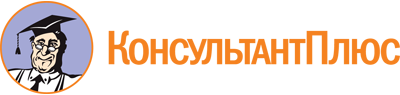 Постановление Губернатора Вологодской области от 15.05.2024 N 153
"О региональной рабочей группе (консультативном совете) по вопросам развития строительной отрасли Вологодской области"
(вместе с "Положением о региональной рабочей группы (консультативном совете) по вопросам развития строительной отрасли Вологодской области (далее - Положение)")Документ предоставлен КонсультантПлюс

www.consultant.ru

Дата сохранения: 26.05.2024
 Филимонов Георгий Юрьевич-временно исполняющий обязанности Губернатора области, председатель рабочей группы (консультативного совета);Мордвинов Александр Михайлович-председатель Правительства Вологодской области, заместитель председателя рабочей группы (консультативного совета);Блюдов Антон Алексеевич-начальник Департамента строительства области, секретарь рабочей группы (консультативного совета).Члены рабочей группы(консультативного совета):Члены рабочей группы(консультативного совета):Члены рабочей группы(консультативного совета):Стрижов Антон Алексеевич-заместитель Губернатора области;Кирьянов Алексей Михайлович-начальник управления градостроительства и архитектуры, заместитель начальника Департамента строительства области;Мартынова Юлия Николаевна-начальник АУ ВО "Управление Госэкспертизы по Вологодской области";Буслаев Дмитрий Александрович-заместитель генерального директора ОАО "Строительная индустрия";Гертней Владимир Леонидович --генеральный директор ООО "Жилстройзаказчик";Гордеева Наталья Васильевна-директор ООО СЗ "РЕАЛ - СВ";Захматов Михаил Александрович-директор ООО "Вологдастрой";Иванов Денис Акиндинович-генеральный директор ООО "Строительная компания "Вектор";Киселев Михаил Сергеевич-директор ГКУ ВО "Служба единого заказчика";Кудрявцев Илья Петрович-генеральный директор ООО "СЗ "Железобетон - 12";Леонова Анна Геннадьевна-директор Ассоциации "СРО "Строительный Комплекс Вологодчины";Мелочников Максим Юрьевич-генеральный директор ООО "ВологдаСтройЗаказчик - специализированный застройщик";Монахов Дмитрий Анатольевич-заместитель председателя Совета Ассоциации "Саморегулируемая организация "Добровольное объединение строителей";Сорогин Алексей Сергеевич-директор ООО "СЗ "Черри";Тарасов Алексей Васильевич-председатель Совета НО "Ассоциация деревянного домостроения Вологодской области";Уханов Игорь Викторович-генеральный директор ООО "Специализированный застройщик "Вологдагражданстрой";Федотовский Александр Борисович-генеральный директор ООО "Инвестстрой".